.#64 count intro, begin on lyricsAlternate music:Prayin’ For Daylight by Rascal FlattsParking Lot Party by Lee BriceTrying To Find Atlantis by Jamie O’NeilRIGHT TOE SCUFF STOMP, HOLD, LEFT TOE SCUFF STOMP, HOLDFORWARD MAMBO, HOLD, BACK MAMBO, HOLDROCK AND CROSS, HOLD, MOD. TURNING JAZZ BOX, HOLDVINE RIGHT, TOE POINTS, HOLDStart again…No Tags Or Restarts, Just Fun!!Neon Light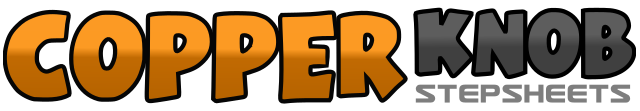 .......Count:32Wall:4Level:Beginner.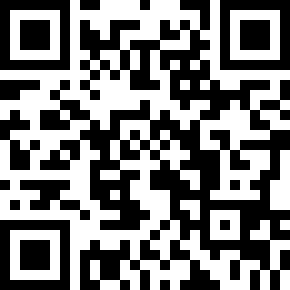 Choreographer:Jill Weiss (USA) - October 2014Jill Weiss (USA) - October 2014Jill Weiss (USA) - October 2014Jill Weiss (USA) - October 2014Jill Weiss (USA) - October 2014.Music:Neon Light - Blake SheltonNeon Light - Blake SheltonNeon Light - Blake SheltonNeon Light - Blake SheltonNeon Light - Blake Shelton........1-4Touch right toe next to left, scuff right heel, stomp right foot forward, hold5-8Touch left toe next to right, scuff left heel, stomp left foot forward, hold1-4Rock forward on right, recover left, step back on right, hold5-8Rock back on left, recover right, step forward on left, hold1-4Rock to right side, recover to left, cross right over left, hold5-8Step back on left, turn ¼ right stepping right forward, cross left over right, hold1-4Step side right,  step left behind right, step side right, step left in front of right5-8Point right to right side, touch right next to left, point right to right side, hold